İNGİLİZCE DERSİ UYGULAMA SINAVLARI HAKKINDA	Uygulama sınavlarının yapılması yönetmelik uyarınca uygulamalı derslerde zorunlu olup, okullarda uygulanması konusunda bilgi eksikliklerinin olmasından dolayı çoğu okulda uygulanmamakta ya da farklı şekillerde uygulanmaktadır. Sınavın en önemli amacı öğrencileri eğitim-öğretim dönemi boyunca dersin içeriğine karşı aktif hale getirmek ve dili sürekli kullanmaya yönlendirmektir. Yapılacak sınavın 4 (dört) beceriyi ölçmesi gerektiğinden dönem boyunca e-okul sistemine belirli bir tarih girilmeksizin ders öğretmeninin istediği an yapabilmesi açısından esnekliği vardır. Öğretmenin dönem boyunca öğrencileri değerlendirme şansı olduğundan öğrencileri gözlemleme ve değerlendirme için yeterli süreye sahip olunacaktır. Aşağıdaki kısım 2016-2017 Eğitim-Öğretim Dönemi Türkiye İl Zümre Başkanları Çalıştayında, Türkiye'nin her köşesinden gelmiş zümre başkanlarının kararı ve MEB Ortaöğretim Kurumları Şube Başkanlığının onayıyla alınmış uygulama sınavı önerisidir;--------------------------------------------------------------------------------------------------------------------------------------------"--- Uygulama sınavları için uygulama birliği oluşturmak üzere çerçeve oluşturulması"Dört becerinin ölçülmesinde zümrece alınan kararlar; Speaking sınavında uygulanması tavsiye edilen değerlendirme çizelgesi Reading sınavında uygulanması tavsiye edilen değerlendirme çizelgesiListening sınavında uygulanması tavsiye edilen değerlendirme çizelgesiWriting sınavında uygulanması tavsiye edilen değerlendirme çizelgesiÖğrencinin alacağı puanın il – ilçe- okul zümrelerinde ,bölge , çevre ve okul şartları göz önünde bulundurularak  belirlenmesi tavsiye edilmektedir. Her bölüm % 25 olarak değerlendirecektir.----------------------------------------------------------------------------------------------------------------------------------	Yukarıdaki karara dayanarak aşağıda verilen örnek sınavları ve süreç değerlendirmesinde siz öğretmenlerimize çok faydalı olacak olan (zümre kararı ile istediğinizi kullanabilirsiniz.) uygulama sınavı ölçeklerini aşağıda bulabilirsiniz. Uygulama sınavı notunu e-okulda uygulama başlığı altına vermelisiniz.---Ek bilgi--- Dönemde iki sınav yapma zorunluluğunuz vardır. Bu sınavlardan birini karma sorulardan oluşan ortak yazılı sınav şeklinde, ikincisini dört beceriyi (dinleme-konuşma-okuma-yazma) ölçen uygulama sınavı olarak yapmanız durumunda en az 2 sınav şartını yerine getirmiş olursunuz. Bunun dışında yine zümre kararı ile 2 yazılı sınav ve 1 uygulama sınavı olarak ya da 2 yazılı sınav 2 uygulama sınavı olarak yapmanızda da sakınca yoktur. Öğrencilerin ve okulun durumuna göre sınav sayıları bu şekilde zümre kararı ile alınabilir.UYGULAMA SINAVI ÖLÇEKLERİ9. SINIFLAR İNGİLİZCE ÖRNEK LISTENING UYGULAMA SINAVI………………………………………………….. LİSESİ 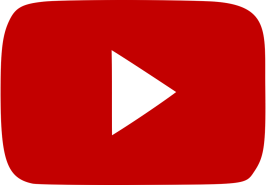 A) Listen to the track and Complete the dialogue. (Kaydı dinleyip boşluları doldurun) (10x2=20 points)INTERVIEW WITH A SWIMMERInterviewer: Hello, Dan.Dan: Hi.Interviewer: Can you 1)………………….. me about a typical day in your life for the school magazine?Dan: Yeah, sure.Interviewer: So, what time do you 2)…………………..?Dan: Oh, I get up very early. I get up 3)……………………… at 5 o’clock and go to the pool. Then I swim from 6 o’clock to 8 o’clock.Interviewer: You get up at 5 o’clock? Wow, that’s  4)…………………….!Dan: Yeah. Then at 8 o’clock I have a 5)…………………., I get dressed and I have breakfast. I have a big breakfast: cereals, toast, bacon and eggs and orange juice.Interviewer: What do you do after breakfast?Dan: At 11 o’clock I go to university. I’m 6)…………………………. sports science and I have classes from 11 o’clock to 4 o’clock.Interviewer: When do you have 7)………………………?Dan: I have lunch at about 2 o’clock at the university.Interviewer: What do you do after classes?Dan: Sometimes I go to the 8)…………………….. and sometimes I 9)…………….my friends at a café.Interviewer: What time do you have dinner?Dan: I have dinner at 7 o’clock, then I watch TV or go online and I 10)………………………. go to bed at 10 o’clock.Interviewer: Thanks, Dan. That’s a busy day!B) Write TRUE or FALSE according to the dialogue above. (5x1=5 points)1. Dan gets up very early				……………2. Dan has breakfast at six o’clock			……………3. Dan has lunch at home 				……………4. Dan watches TV or goes online after dinner	…………….5. Dan has a busy life				 …………… 9. SINIFLAR ÖRNEK SPEAKING UYGULAMA SINAVI ……………………………………………………. LİSESİA) Talk about one of the following topics. (Aşağıdaki konulardan biri hakkında konuşunuz) (25p)Introduce yourself in details (Physical Appearance, Personality, Likes & Dislikes, Abilities)Introduce one of your family members in details (Physical Appearance, Personality, Likes & Dislikes, Abilities)What do you want to be? Why?Compare your family members according to their age, height, weight etc.What do you like & hate doing at school & home?Make suggestions and invite one of your friends to do something.What do you think of school subjects, film types etc?9. SINIFLAR ÖRNEK READING UYGULAMA SINAVI……………………………………………………….. LİSESİ*** Reading sınavlarının sadece anlamayı değil aynı zamanda öğrencinin sesli okuma düzeyini de ölçmeyi gerektirdiği, MEB Ortaöğretim Kurumları Daire Başkanı Seyit Ahmet Kayhan tarafından İl zümre başkanları çalıştayında belirtilmiştir. Fakat ölçmede değerlendirme yapılırken öğretmen hangi kazanımın kaç puan olacağını kendisi belirleyebilir denmiştir. Ölçek puanlamanızı buna göre esnetebilirsiniz.***A) Answer the questions according to the passage. (Soruları verilen metine göre cevaplayınız.)(5x3=15)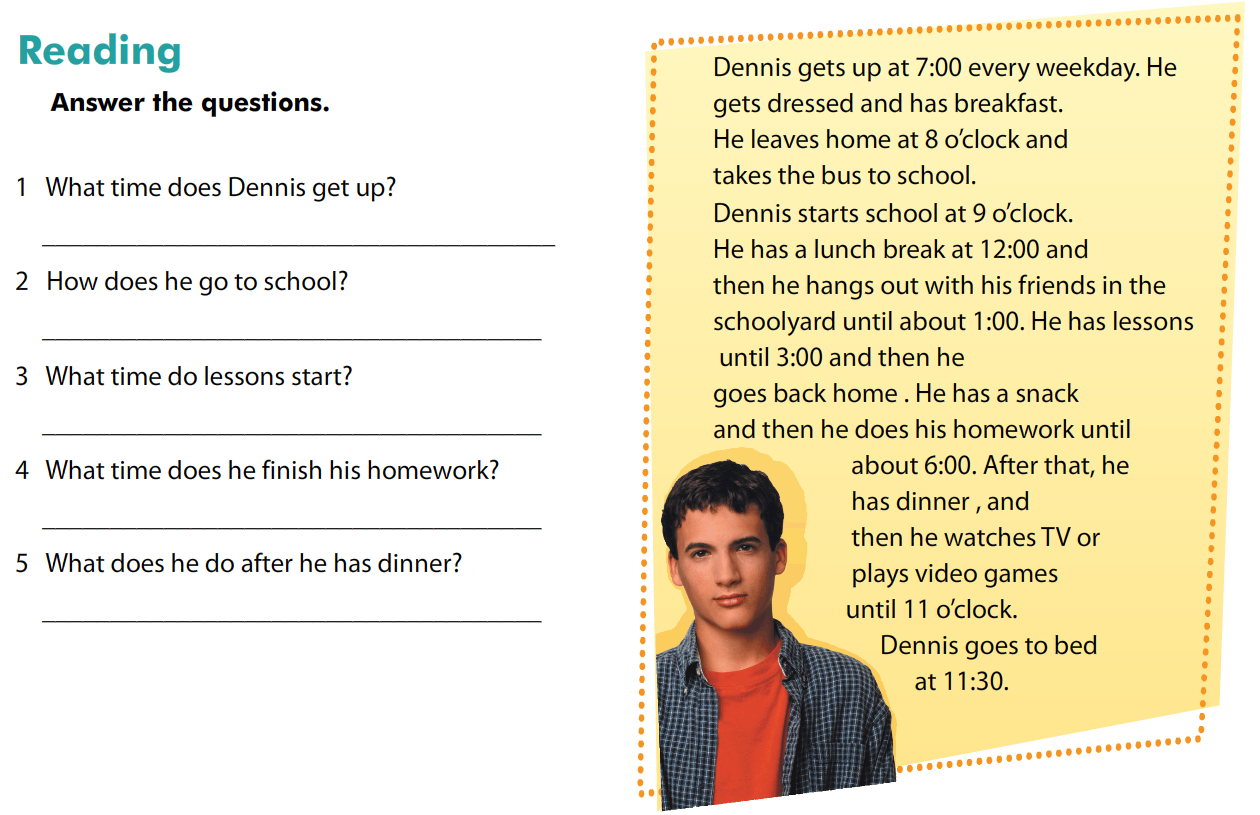 B) Read the passage aloud. (Metini sesili okuyun) (10 points)*değerlendirme ÖRNEKTİR.9. SINIFLAR ÖRNEK WRITING UYGULAMA SINAVI........................................................................... LİSESİA) Read the weekly plan below and choose two of the activities and write two invitations and replies. (Aşağıdaki haftalık programı okuyun ve seçtiğiniz iki aktivite için iki davetiye ve bu davetiyelere cevap yazın) 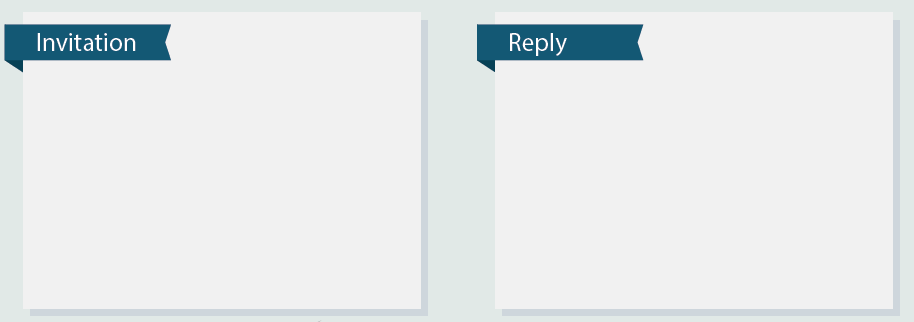 *Daha fazla bilgi almak isterseniz baris-bilgin@hotmail.com e-mail adresine yazabilirsiniz. İyi çalışmalar ve başarılar dilerim.		 BARIŞ BİLGİN                                                                                  ADIYAMAN İL VE İLÇE ZÜMRE BAŞKANIContentOrganisation FluencyAccuracyVocabularyIntonationComprehensionFluencyPronunciationStressingGap filling True / False Question&AnswerOrganisationVocabulary GrammarContent analysisPlotNoÖğrenciAd - SoyadıSpeaking(25 pts)Speaking(25 pts)Speaking(25 pts)Speaking(25 pts)Speaking(25 pts)Reading(25 pts)Reading(25 pts)Reading(25 pts)Reading(25 pts)Reading(25 pts)Reading(25 pts)Reading(25 pts)Listening(25 pts)Listening(25 pts)Listening(25 pts)Listening(25 pts)Listening(25 pts)Writing(25 pts)Writing(25 pts)Writing(25 pts)Writing(25 pts)Writing(25 pts)Toplam puanToplam  puanNoÖğrenciAd - SoyadıContentorganizationFluencyAccuracyVocabularyIntonationComprehensionFluencyPronunciationPronunciationStressingStressingGap fillingTrue / FalseQuestion&AnswerComprehensionOrganisationVocabularyGrammarContent analysisPlotToplam puanToplam  puanNoÖğrenciAd - Soyadı Speaking(25pts) Speaking(25pts) Speaking(25pts) Speaking(25pts) Speaking(25pts)Reading (25 pts)Reading (25 pts)Reading (25 pts)Reading (25 pts)Reading (25 pts)Writing(25p)Writing(25p)Writing(25p)Writing(25p)Listennig(25p)listennigToplam PuanToplam puanToplam puan          contentorg anization           FluencyAccuracy       VocabularyIntonation ComprehensionFluencyPronunciation      Stressing   Word order    Vocabulary                      grammarContent analysisAudial Perception and understandingContentOrganisation FluencyAccuracyVocabulary TOTAL5555525 pointsIntonationComprehensionFluencyPronunciationStressingTOTAL21533225at 4 pmon 15th Januaryafter schoolon 20th Marchin the eveningon 2nd Aprilat 12on 14th Mayin the afternoonon 13th Junego cinemago shoppinghave partyplay volleyballstudy at the libraryOrganisationVocabulary GrammarContent analysisPlotTOTAL 5555525 points